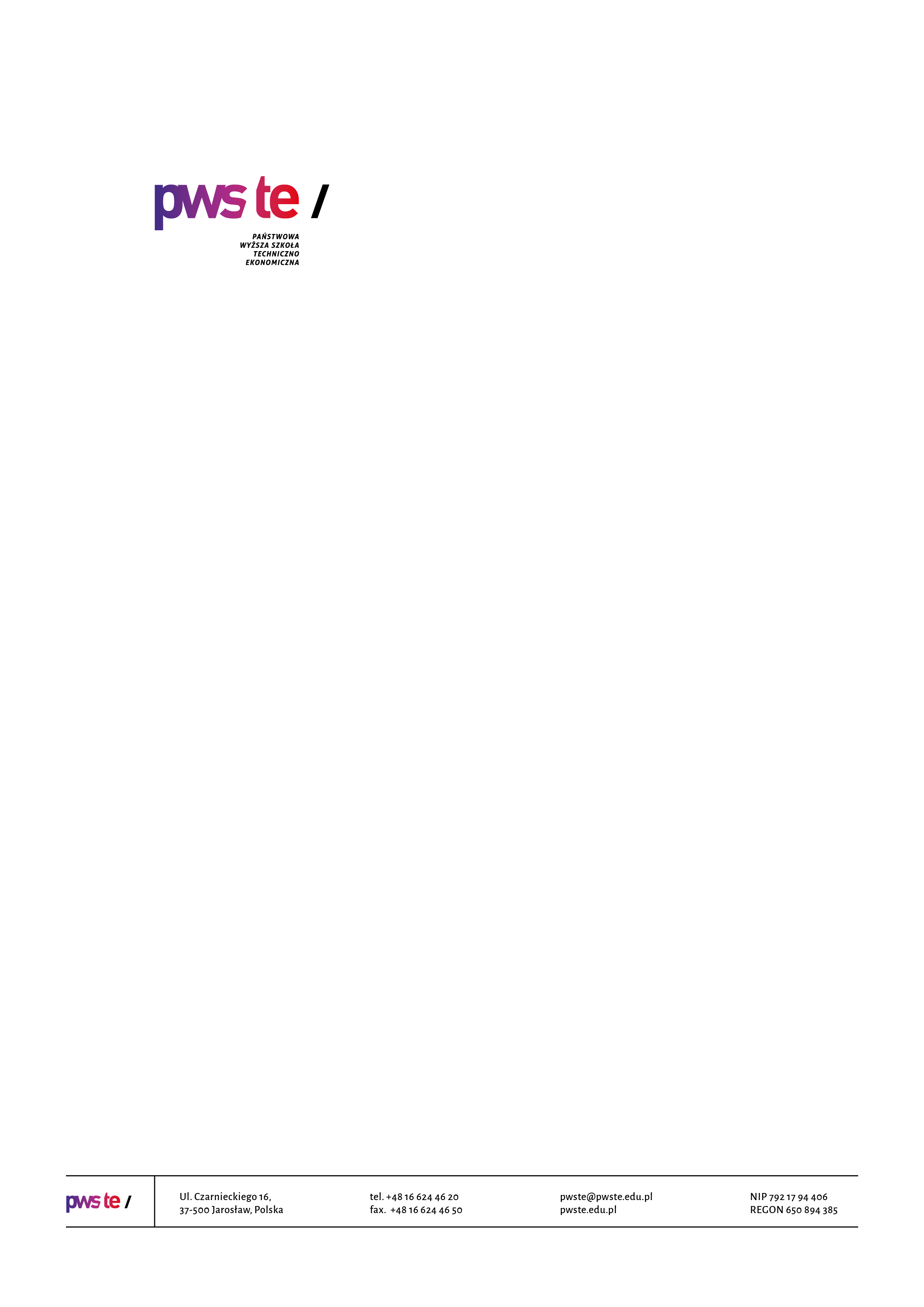 Raport z badań  rok akademicki 2019/2020Studencka ankieta oceny programu kształcenia i jakości kształceniaInstytut Ekonomii i Zarządzania  Kierunek Finanse i rachunkowość studia pierwszego stopnia Opracowanie:Dział KształceniaJarosław, styczeń 2020Spis treściWprowadzenie W dniach od 20 do 22 stycznia 2020 roku zostało przeprowadzone badanie ankietowe studentów kierunku Finanse i rachunkowość studia pierwszego stopnia. Celem przeprowadzonych badań jest monitorowanie i doskonalenie programu kształcenia 
i weryfikacja zakładanych efektów uczenia się, a przede wszystkim stałe podnoszenie jakości kształcenia na prowadzonych kierunkach. W ankiecie uwzględnione zostały następujące elementy mające wpływ na jakość kształcenia na Uczelni: Ocena programu studiów i systemu kształcenia;Ocena efektów uczenia się realizowanych w ramach praktyk zawodowych;Ocena warunków studiowania; Ocena funkcjonowania administracjiWsparcie i motywowanie studentów w procesie kształcenia.Badanie zostało zrealizowane na podstawie papierowego kwestionariusza ankiety. W badaniu udział wzięło 35 studentów, będących na III roku studiów co stanowiło 87,5% wszystkich studentów.  Ze względu na fakt, iż ankieta została wypełniona w wersji papierowej niektóre pola studenci pozostawili bez zaznaczonej odpowiedzi.Zebrany materiał został poddany szczegółowej analizie i przedstawiony w niniejszym raporcie. Ze względu na ilościowy charakter, dane zostały zaprezentowane w formie diagramów oraz tabel. 
Struktura grupy respondentówWykres 1. Poziom zwrotności kwestionariuszy w objętej badaniem próbie. Liczba studentów studiujących na III roku studiów wg stanu na dzień 20.01.2020 r. wyniosła 40 osób. W badaniu wzięło udział 35 studentów, co dało zwrotność wynoszącą 87,5%.Tabela 1 Liczebność studentów z podziałem na kierunki studiów. Ocena programu studiów i systemu kształcenia
Inne uwagi dotyczące programu studiów i systemu kształcenia: brak zajęć z Kadr i Płac, ZUS, obsługi modułów Kadr i Płac, zmiana podejścia do studentów przez niektórych wykładowców, większa życzliwość, otwartość na dyskusję;brak uwag. Na pytanie czy treści programowe określone dla zajęć  powtarzały się w ramach cyklu kształcenia studenci udzieli następującej odpowiedzi:Studenci wskazali następujące treści programowe określone dla zajęć, które powtarzały się w ramach cyklu kształcenia:np. ćwiczenia i laboratoria były prowadzone w ten sam sposób; controlling, finanse przedsiębiorstw.Na pytanie które zajęcia z punktu widzenia przyszłej pracy zawodowej uważa Pan/Pani za szczególnie przydatne , studenci wskazali następujące zajęcia:ćwiczenia – 3 osoby; praktyki zawodowe – 2 osoby;rachunkowość – 3 osoby; systemy informatyczne – 2 osoby;zaawansowana rachunkowość, rynki finansowe, sprawozdawczość finansowa, systemy informatyczne w rachunkowości;rachunkowość, systemy informatyczne w rachunkowości; systemy informatyczne w rachunkowości – 5 osób; praktyki w zakładzie pracy – 3 osoby; rachunkowość, finanse, controling – 2 osoby; rachunek kosztów;praktyczne zajęcia; zajęcia praktyczne; typowo praktyczne odnoszące się do życia codziennego; finanse, bankowość.Na pytanie jeżeli program studiów należałoby udoskonalić dla potrzeb przyszłej pracy zawodowej i bardziej dostosować do rynku pracy, studenci wskazali następujące elementy:dłuższe praktyki w zakładzie pracy; program księgowy; więcej praktyk zawodowych – 4 osoby;więcej zajęć praktycznych – 4 osoby;więcej praktyki – 2 osoby;o większą ilość praktyk np. w biurze rachunkowym czy urzędzie skarbowym;więcej elementów praktycznych; bardziej praktyczne zajęcia; więcej praktyki w zajęciach praktycznych; więcej praktyki w praktyce; więcej godzin praktycznych; więcej godzin praktyk – 2 osoby; większa ilość praktyk zawodowych – 2 osoby.Ocena efektów uczenia się realizowanych w ramach praktyk zawodowych
Studenci wskazali następujące umiejętności lub kompetencje istotne w przyszłej pracy zawodowej, 
a niewykonywane lub rzadko wykonywane podczas praktyk:rozwiązywanie konfliktów w zespole;umiejętność księgowania, niektórzy wykładowcy w tej dziedzinie są niekompetentni i nie potrafią przekazać wiedzy; kadry i płace; obsługa programów komputerowych; praca z dokumentami; praca w systemie finansowo-księgowym; używanie programów komputerowych.Ocena warunków studiowania
Ocena funkcjonowania administracji 
Inne uwagi i sugestie na temat pracy jednostek administracyjnych uczelni:komputery – brak działających programów, rzutniki psują się;brak uwag.Wsparcie i motywowanie studentów w procesie kształcenia Inne uwagi i sugestie o studiach na wybranym kierunku studiów: Więcej paneli doszkalających w dziedzinie rachunkowości, spotkań z ZUS, US na temat zmieniających się przepisów;brak uwag.KierunekLiczba wypełnionych ankietLiczba studentów na III roku studiówZwrotność [%]Finanse i rachunkowość studia pierwszego stopnia354087,5%L.PPytanieUdzielone odpowiedziUdzielone odpowiedziUdzielone odpowiedziUdzielone odpowiedziUdzielone odpowiedziUdzielone odpowiedziUdzielone odpowiedziUdzielone odpowiedziUdzielone odpowiedziUdzielone odpowiedziUdzielone odpowiedziUdzielone odpowiedziUdzielone odpowiedziUdzielone odpowiedziUdzielone odpowiedziUdzielone odpowiedziUdzielone odpowiedziUdzielone odpowiedziUdzielone odpowiedziUdzielone odpowiedziUdzielone odpowiedziUdzielone odpowiedziUdzielone odpowiedziUdzielone odpowiedziUdzielone odpowiedziUdzielone odpowiedziUdzielone odpowiedziUdzielone odpowiedziUdzielone odpowiedziUdzielone odpowiedziUdzielone odpowiedziUdzielone odpowiedziUdzielone odpowiedziUdzielone odpowiedziUdzielone odpowiedziŚrednia1.Czy realizowany w cyklu kształcenia program studiów w ogólnej ocenie spełnił Pana/Pani oczekiwania?343333334134442322243333344324323443,12.Czy efekty uczenia się określone dla kierunku studiów są Panu/Pani znane i zostały sformułowane w sposób zrozumiały?33344333414444233334334344434433443,43.Czy przypisana do zajęć liczba punktów ECTS odpowiada realnym godzinom indywidualnej pracy Pana/Pani związanej z tymi zajęciami?333443443134433433343353354534555443,64.Czy program studiów umożliwił Panu/Pani nabycie umiejętności praktycznych, kompetencji społecznych niezbędnych w przyszłej pracy zawodowej (np. umiejętności samokształcenia, pracy w zespole, rozwiązywania problemów, komunikowania się, itp.)243333433135423222142322244323431452,95.Czy liczba zajęć praktycznych spełniła Pana/Pani oczekiwania (np. liczba ćwiczeń, laboratoriów, projektów?)13344433214452333334244333444433543,36.Czy formy zajęć dydaktycznych oraz inne formy kształcenia prowadzone w ramach kierunku studiów (np. wykłady, ćwiczenia, projekty, praktyki itp.) umożliwiają osiągnięcie zakładanych efektów uczenia się ?343343333135442233233313345344432453,27.Czy udział praktyk zawodowych w programie studiów był wystarczający?133444234244513431333332143433541453,18.Jak ocenia Pan/Pani system oceny studentów (przejrzystość, zasady, wymagania)?33244444314445333343354444544542553,79.Czy ilość czasu przeznaczonego na poszczególne zajęcia dydaktyczne prowadzone w danych formach (np. ćwiczenia, laboratoria, seminaria, itp.) jest właściwie zaplanowana ?332443333134432433223354344234444543,310.Czy program stwarza możliwość indywidualizacji procesu kształcenia studentów niepełnosprawnych?342354223314433344232354444543443,411.Czy miał Pan/Pani możliwość wybrania tematyki pracy dyplomowej zgodnej ze studiowanym kierunkiem studiów?444555554455442555445555555435555554,612.Czy nadzór ze strony opiekuna pracy dyplomowej był zadowalający?545555554555534555545555455445543554,713.Czy kwalifikacje dydaktyczne nauczycieli akademickich oraz innych osób prowadzących zajęcia  są adekwatne do zakładanych efektów uczenia się i  realizowanych treści programowych?343334443144443333212325444344543543,414.Jak ocenia Pan/Pani dostęp do informacji o programie studiów i procesie kształcenia oraz wynikach badań ankietowych?332444433134432344224335344334543543,415.Jak ocenia Pan/Pani funkcjonowanie systemu ECTS ułatwiającego studentom mobilność między uczelniami w kraju (np. przenoszenie się na inne uczelnie, kierunki, przenoszenia wyników w nauce), i za granicą (np. w ramach programu ERASMUS)?333343234234433344233334344334545543,416.Czy na naszej uczelni wystąpiły jakieś problemy z zaliczeniem punktów ECTS lub efektów uczenia się zdobytych na innej uczelni w kraju lub za granicą?3334433343533543333343354343545443,6L.PPytanieUdzielone odpowiedziUdzielone odpowiedziUdzielone odpowiedziUdzielone odpowiedziUdzielone odpowiedziUdzielone odpowiedziUdzielone odpowiedziUdzielone odpowiedziUdzielone odpowiedziUdzielone odpowiedziUdzielone odpowiedziUdzielone odpowiedziUdzielone odpowiedziUdzielone odpowiedziUdzielone odpowiedziUdzielone odpowiedziUdzielone odpowiedziUdzielone odpowiedziUdzielone odpowiedziUdzielone odpowiedziUdzielone odpowiedziUdzielone odpowiedziUdzielone odpowiedziUdzielone odpowiedziUdzielone odpowiedziUdzielone odpowiedziUdzielone odpowiedziUdzielone odpowiedziUdzielone odpowiedziUdzielone odpowiedziUdzielone odpowiedziUdzielone odpowiedziUdzielone odpowiedziUdzielone odpowiedziUdzielone odpowiedziŚrednia1.Możliwość kształtowania lub doskonalenia umiejętności praktycznych w trakcie odbywania praktyk142444334344532444444433354324345453,62.Przydatność umiejętności i kompetencji nabytych w trakcie praktyk do realizacji zadań zawodowych242444334344533444444443454344345443,7L.P.PytanieUdzielone odpowiedziUdzielone odpowiedziUdzielone odpowiedziUdzielone odpowiedziUdzielone odpowiedziUdzielone odpowiedziUdzielone odpowiedziUdzielone odpowiedziUdzielone odpowiedziUdzielone odpowiedziUdzielone odpowiedziUdzielone odpowiedziUdzielone odpowiedziUdzielone odpowiedziUdzielone odpowiedziUdzielone odpowiedziUdzielone odpowiedziUdzielone odpowiedziUdzielone odpowiedziUdzielone odpowiedziUdzielone odpowiedziUdzielone odpowiedziUdzielone odpowiedziUdzielone odpowiedziUdzielone odpowiedziUdzielone odpowiedziUdzielone odpowiedziUdzielone odpowiedziUdzielone odpowiedziUdzielone odpowiedziUdzielone odpowiedziUdzielone odpowiedziUdzielone odpowiedziUdzielone odpowiedziUdzielone odpowiedziŚrednia1.Czy infrastruktura dydaktyczna Uczelni jest odpowiednia (wyposażenie sal, rzutniki, urządzenia audiowizualne, komputery,  środki dydaktyczne)?443344443535544454433355354324454554,02.Czy baza socjalna Uczelni spełniła Pana/Pani oczekiwania (domy akademickie, zaplecze socjalne, zaplecze gastronomiczne)?33344433354343243444335245134443553,63.Czy infrastruktura dydaktyczna była dostosowana do potrzeb osób niepełnosprawnych?3434442245344334442223214235443443,34.Czy dostęp do literatury specjalistycznej był na Uczelni wystarczający (zbiory biblioteczne, podręczniki, skrypty)?434343224555452243444435353445342443,75.Czy system pomocy dydaktycznej (konsultacje, opiekuństwo) sprzyja rozwojowi zawodowemu studentów oraz skutecznemu osiąganiu założonych efektów uczenia się?332443334545442444344334444444442443,76.Czy istniała możliwość realnego wpływu studentów na proces kształcenia i zarządzanie uczelnią poprzez przedstawicieli studentów w samorządzie studenckim i komisjach uczelnianych?34244433455454343344334444544544553,97.Jak ocenia Pan/Pani ofertę wyjazdów studentów w ramach programu ERASMUS organizowanych przez Uczelnię?33344333454444245455445454434543554,08.Czy działania wspierające mobilność studentów w tym związanych z popularyzacją wiedzy na temat systemu ECTS, w kraju i za granicą są w ocenie Pana/Pani wystarczające?33334333453444244344434354334545453,7L.P.PytanieUdzielone odpowiedziUdzielone odpowiedziUdzielone odpowiedziUdzielone odpowiedziUdzielone odpowiedziUdzielone odpowiedziUdzielone odpowiedziUdzielone odpowiedziUdzielone odpowiedziUdzielone odpowiedziUdzielone odpowiedziUdzielone odpowiedziUdzielone odpowiedziUdzielone odpowiedziUdzielone odpowiedziUdzielone odpowiedziUdzielone odpowiedziUdzielone odpowiedziUdzielone odpowiedziUdzielone odpowiedziUdzielone odpowiedziUdzielone odpowiedziUdzielone odpowiedziUdzielone odpowiedziUdzielone odpowiedziUdzielone odpowiedziUdzielone odpowiedziUdzielone odpowiedziUdzielone odpowiedziUdzielone odpowiedziUdzielone odpowiedziUdzielone odpowiedziUdzielone odpowiedziUdzielone odpowiedziUdzielone odpowiedziŚredniaŚrednia1.Centrum Obsługi Studentów1313333321133212222222253544243344442,72.Sekretariat Instytutu3334445542444534432222455544355444443,83.Dział Praktyk Studenckich z Akademickim Biurem Karier3324434533444524344112553554355434443,64.Samorząd Studencki3434533342445534443222355445444445553,8L.PPytanieUdzielone odpowiedziUdzielone odpowiedziUdzielone odpowiedziUdzielone odpowiedziUdzielone odpowiedziUdzielone odpowiedziUdzielone odpowiedziUdzielone odpowiedziUdzielone odpowiedziUdzielone odpowiedziUdzielone odpowiedziUdzielone odpowiedziUdzielone odpowiedziUdzielone odpowiedziUdzielone odpowiedziUdzielone odpowiedziUdzielone odpowiedziUdzielone odpowiedziUdzielone odpowiedziUdzielone odpowiedziUdzielone odpowiedziUdzielone odpowiedziUdzielone odpowiedziUdzielone odpowiedziUdzielone odpowiedziUdzielone odpowiedziUdzielone odpowiedziUdzielone odpowiedziUdzielone odpowiedziUdzielone odpowiedziUdzielone odpowiedziUdzielone odpowiedziUdzielone odpowiedziUdzielone odpowiedziUdzielone odpowiedziUdzielone odpowiedziŚrednia1.Czy stosowanie w Uczelni materialne (np. stypendia) i pozamaterialne (np. współczesne technologie, dostępność do urządzeń, sprzętu, laboratoriów) instrumenty oddziaływania na studentów motywują do osiągania bardzo dobrych wyników uczenia się?343543444445412444333344455435451553,83,82.Czy kompetencje kadry wspierającej proces kształcenia w tym kadry administracyjnej umożliwiają wszechstronną pomoc w rozwiązywaniu spraw studenckich?332343444144433443322345354434443443,53,53.Czy Uczelnia kreuje warunki motywujące studentów do działalności w organizacjach studenckich (samorząd studencki, koła naukowe itp.)?332343233244442443333334344544443443,43,4